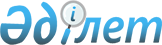 Солтүстік Қазақстан облысы Айыртау ауданы әкімдігінің 2015 жылғы 12 наурыздағы № 69 "Ауданның коммуналдық мүлкін мүліктік жалдауға (жалға алуға) беру кезінде жалдау ақысының мөлшерлемесін есептеу тәртібін анықтау туралы" қаулысының күші жойылғанын тану туралыСолтүстік Қазақстан облысы Айыртау ауданы әкімдігінің 2015 жылғы 7 шілдедегі N 210 қаулысы      "Нормативтік құқықтық актілер туралы" Қазақстан Республикасының 1998 жылғы 24 наурыздағы Заңының 21-1 бабына, 43-1 бабының 1-тармағына сәйкес, Солтүстік Қазақстан облысы Айыртау ауданының әкімдігі ҚАУЛЫ ЕТЕДІ:

      1. Солтүстік Қазақстан облысы Айыртау ауданы әкімдігінің 2015 жылғы 12 наурыздағы №69 "Ауданның коммуналдық мүлкін мүліктік жалдауға (жалға алуға) беру кезінде жалдау ақысының мөлшерлемесін есептеу тәртібін анықтау туралы" қаулысының күші жойылғаны танылсын (Нормативтік құқықтық актілерді мемлекеттік тіркеу тізілімінде 2015 жылғы 20 наурызда № 3171 тіркелген, 2015 жылғы 02 сәуірде № 13 "Айыртау таңы" және 2015 жылғы 02 сәуірде № 13 "Айыртауские зори" газеттерінде жарияланған).

      2. Осы қаулының орындалуын бақылау Айыртау ауданы әкімі аппаратының басшысы Ә.Ә.Ғаббасовқа жүктелсін.

      3. Осы қаулы қол қойылған күнінен бастап қолданысқа енгізіледі.


					© 2012. Қазақстан Республикасы Әділет министрлігінің «Қазақстан Республикасының Заңнама және құқықтық ақпарат институты» ШЖҚ РМК
				
      Аудан әкімі

А.Тастеміров
